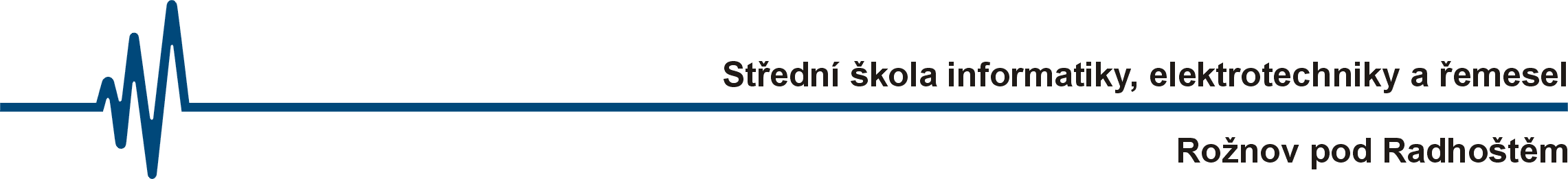 Termíny a rozvrh konzultací – dálkové studium II. ročník DPO2Školní rok 2020/21Termíny konzultací – začátek vždy v 7.00 hod. Budova teoretického vyučování – učebna č. 207.Třídní učitelka Mgr. Dagmar Pavelková			Počet vyuč. hodin – I. ročník		I. pololetí		II. pololetíČeský jazyk a literatura		30h			2h		1h	ŠtibingerováCizí jazyk			30h			1h		2h	VernerMatematika			30h			2h		1h	PavelkováInformační a kom. technologie	20h			1h		1h	ŠtibingerEkonomika podniku		20h			1h		1h	HuskováPrávo				10h			1h		-	StebelÚčetnictví			30h			1h		2h	FojtíkováPraktické účetnictví		10h			-		1h	FojtíkováPísemná a el. komunikace	10h			1h		-	HuskováPsychologie			10h			-		1h	ChamillováMarketing a management	10h			-		1h	MacurováEkonomická cvičení		10h			1h		-	HuskováI.pololetíII.pololetí9. 9.3. 2.23. 9. 17. 2. 7. 10.3. 3.21. 10.17. 3.4. 11.31. 3.18. 11.14. 4.2. 12.28. 4. 16.12.12. 5.6. 1.26. 5. 20.1.9.6. 